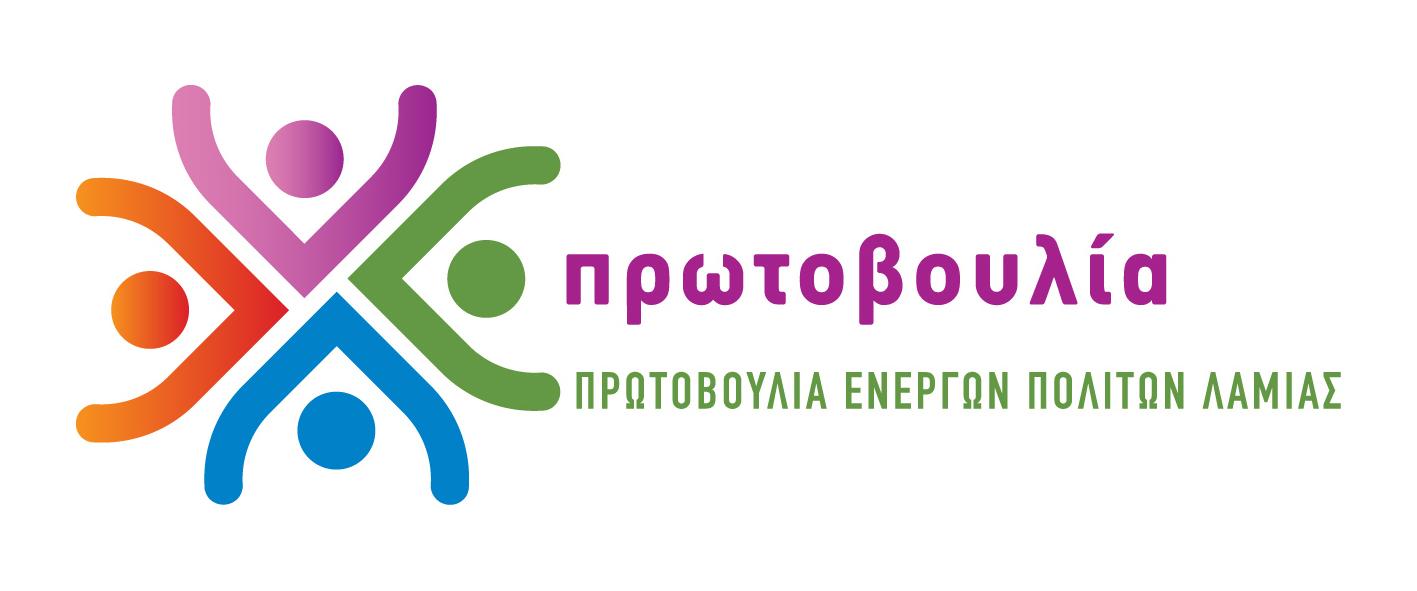 ΠΡΩΤΟΒΟΥΛΙΑ ΕΝΕΡΓΩΝ ΠΟΛΙΤΩΝ ΛΑΜΙΑΣΤηλ 2231045910 6937378138 6932837696http://www.pepla.gr – http://pepla.blogspot.com - info@pepla.grΛαμία, 3.8.2016ΠΡΟΣ: √ τον Δήμο ΛαμιέωνΔιεύθυνση Τεχνικών Έργων - Δόμησης - Δικτύων και ΕνέργειαςΚΟΙΝ:√ Γραφείο δημάρχου κ Σταυρογιάννη√ Τον αρμόδιο αντιδήμαρχο Τεχνικών Θεμάτων Σας παρακαλούμε να μας ενημερώσετε: σε ποιο στάδιο βρίσκεται το έργο "ΔΙΕΥΘΕΤΗΣΗ ΤΟΥ ΥΦΙΣΤΑΜΕΝΟΥ Χ.Υ.Τ.Α. ΚΑΙ ΕΠΕΚΤΑΣΗ ΚΥΤΤΑΡΟΥ ΣΤΗ ΘΕΣΗ «ΝΕΥΡΟΠΟΛΗ» ΔΗΜΟΥ ΛΑΜΙΕΩΝ" σε ποιο στάδιο βρίσκεται η ωρίμανση του έργου για τη Μονάδα Επεξεργασίας Αποβλήτων(ΜΕΑ) και του ΧΥΤΥ Λαμίας
με εκτίμηση,Για την Πρωτοβουλία Ενεργών Πολιτών Παναγιώτης Στασινός δημοτικός σύμβουλος